상담실(Test room 1)                      상담실(Test room 2 )   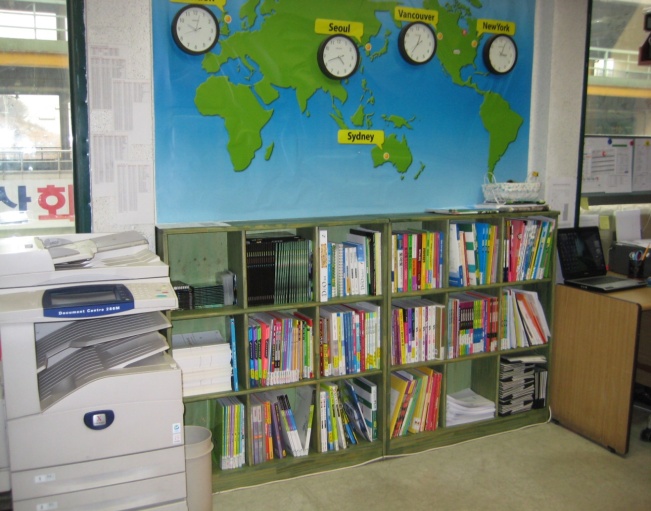 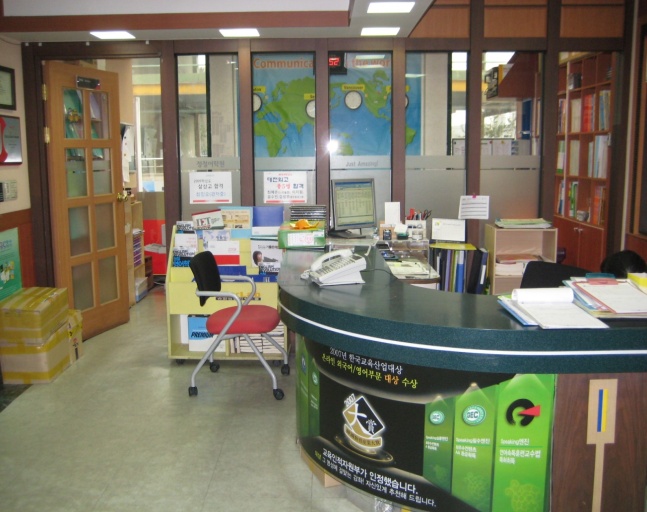 Teacher’s room 1                     Teacher’s room 2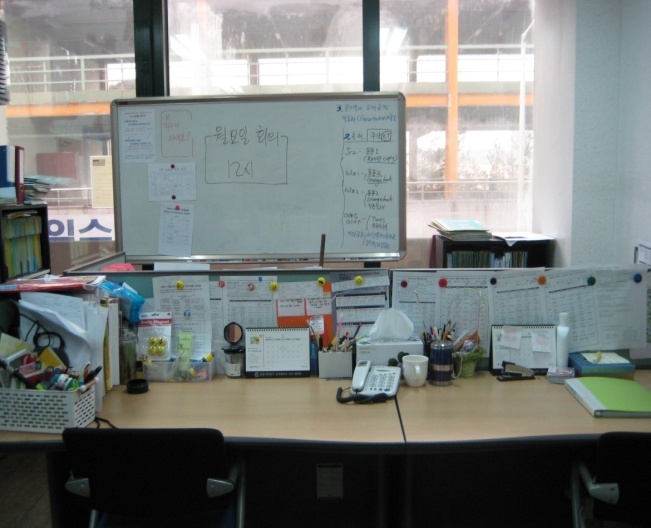 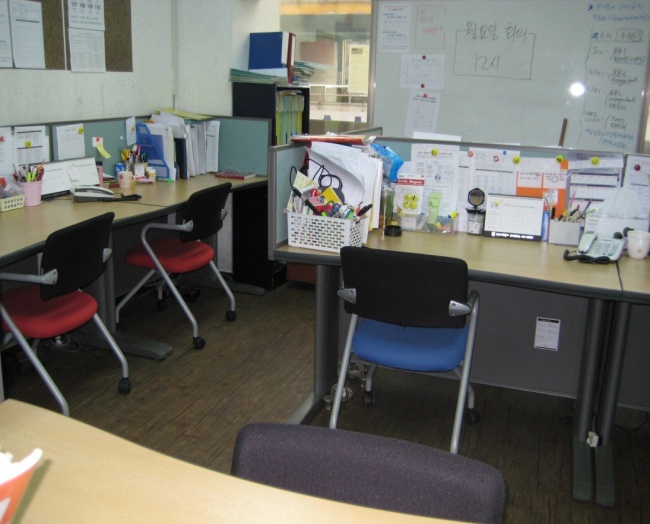 Teacher’s room 3                     Lab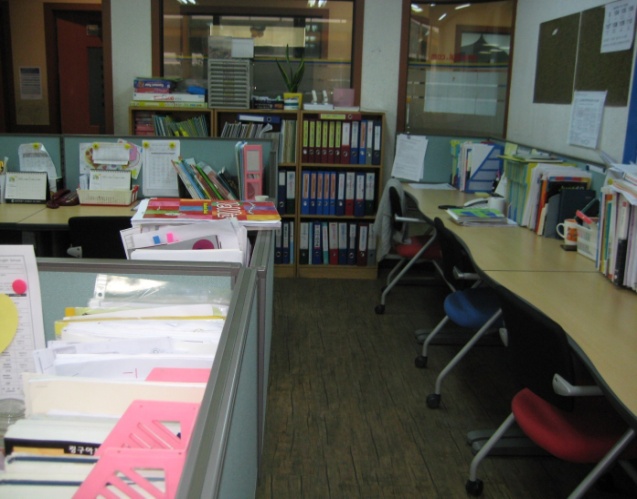 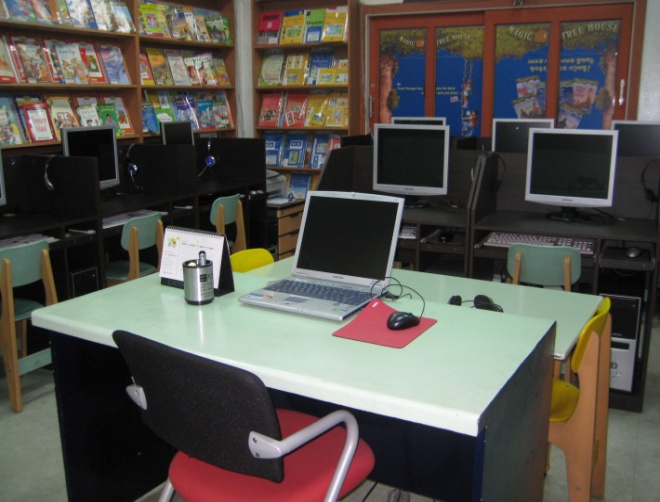 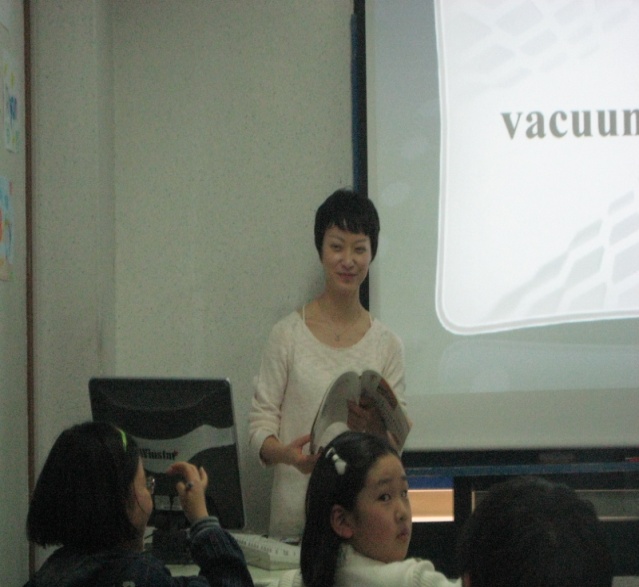 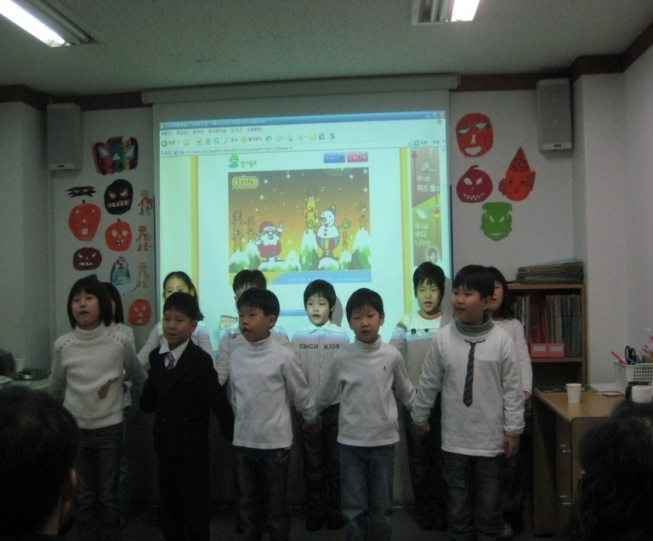 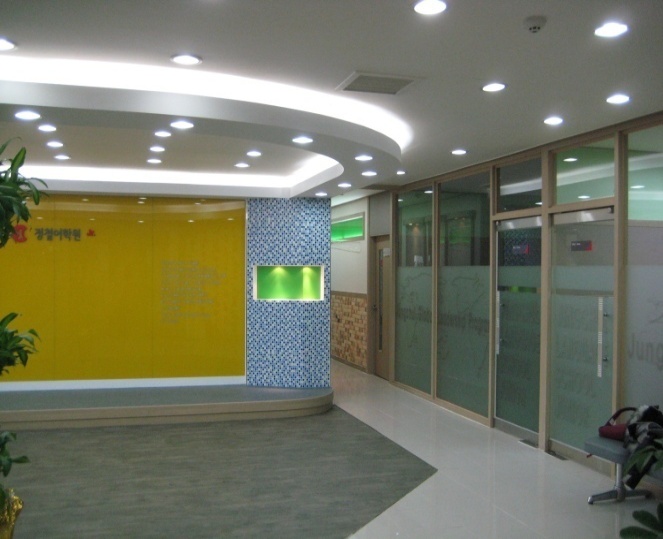 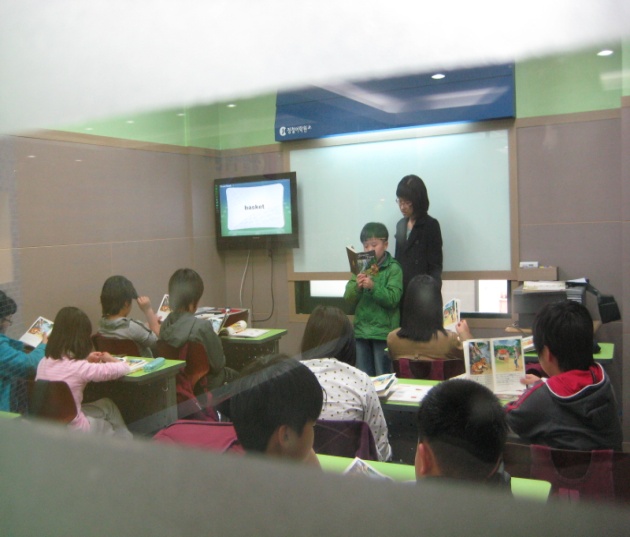 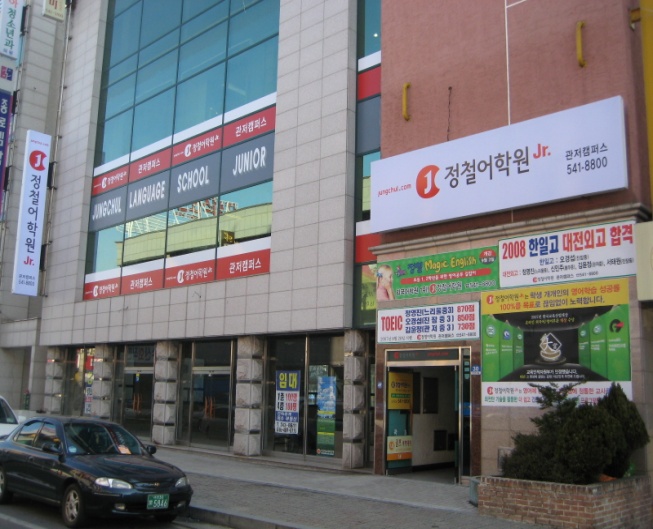 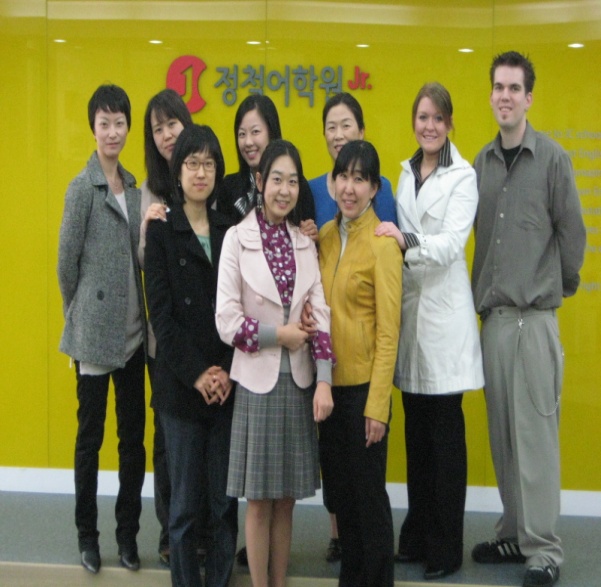 Bathroom(APT)                              Bedroom(APT)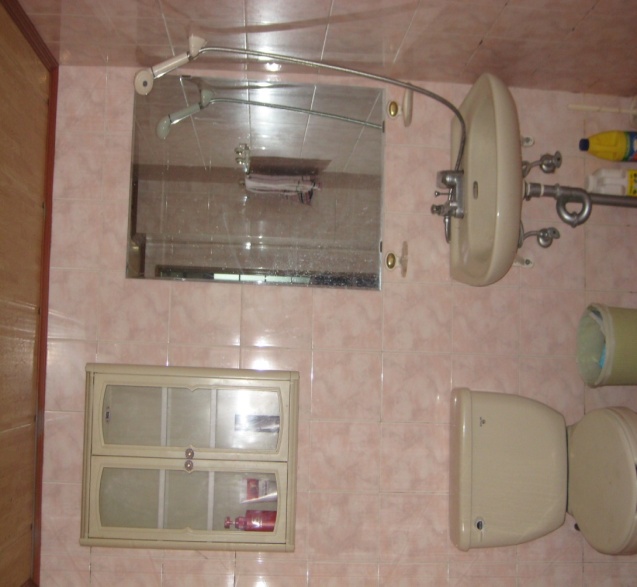 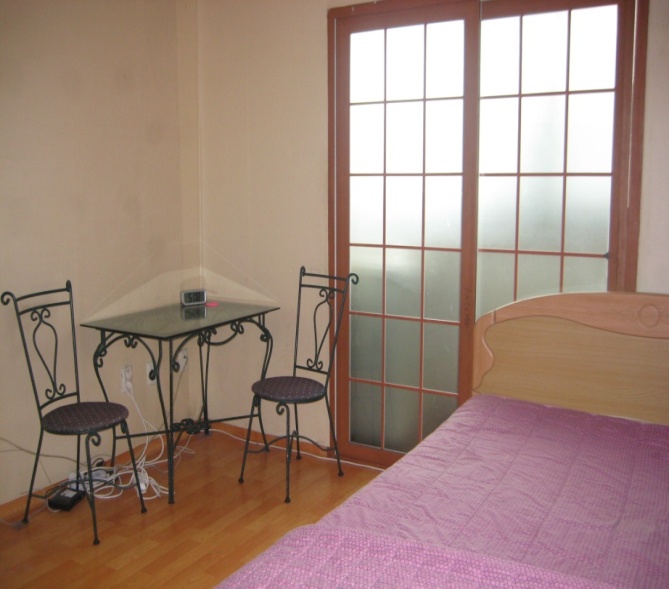 Bedroom(APT)                                Kitchen(APT)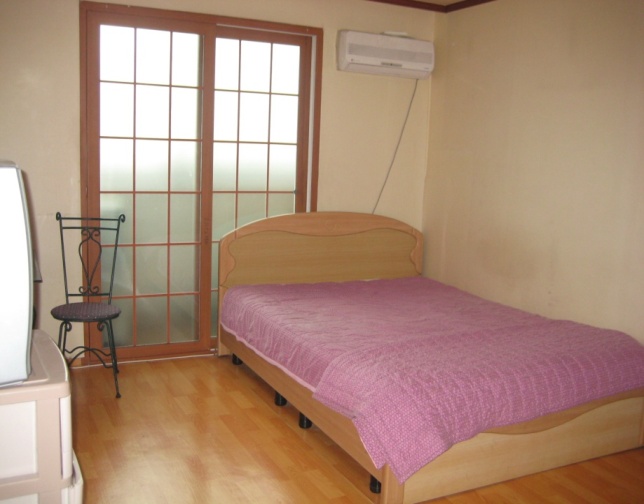 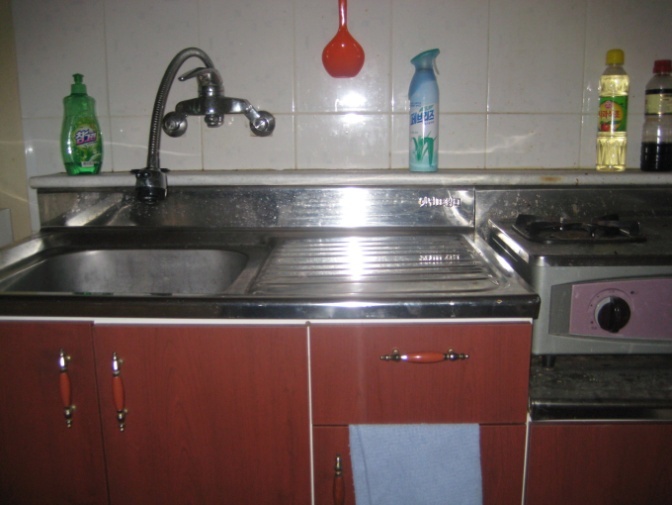 Foreground(APT)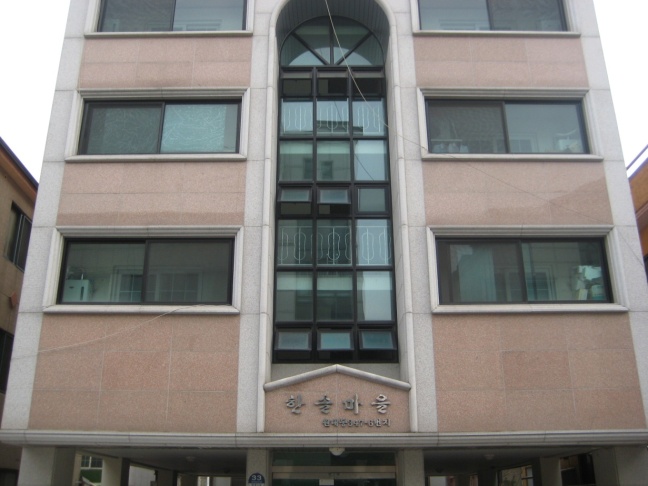 